Monotheistic Religions of the WorldName___________________Date:___________________1. Bell Ringer: Respond to the following scenario in 4-6 sentences. What would you do if one family member came into your room and said “this is my room now.  Pack up your stuff and be out of here within the next two hours.”  Would you leave? Would you stay? How would you resolve this conflict?2. Map of Israel: Palestinian Vs. Israeli territory from 1946-2012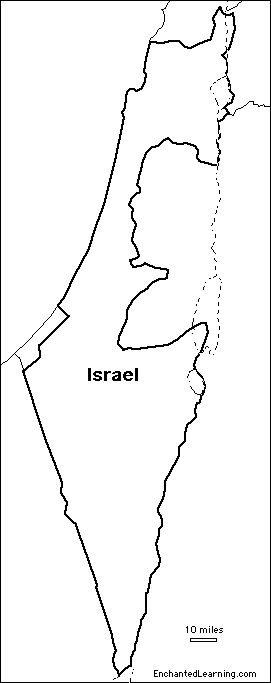 3. Video Guide: Answer the questions during the video a.  The Israeli Palestinian ConflictJudaismChristianityIslamFollowers CalledNumber of followers worldwideWorship Day of the WeekHouse of WorshipYear or Origin Place of OriginHoly CityMajor BeliefsMajor Prophets/ LeadersHoly BookSymbol (name and draw)Divisions within(Denominations)List 2 important facts about ChristianityAccording to the video, what religion did Christianity come from?List 2 important facts about JudaismList 2 important facts about Islam 